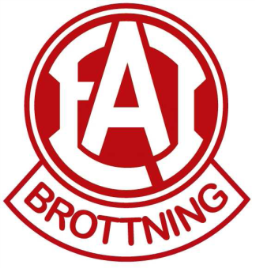 Läger med Jenny Fransson och Emil Sandahl i Eslöv!Den 30 mars kommer Emil och Jenny till Eslöv för att hålla i träningsläger. Emil kommer köra två pass med killar och Jenny två pass med tjejer.Anmälan: Senast den 25 mars, skriv antal killar respektive tjejer + klubb till brottning@eai.se  FÖRST TILL KVARN GÄLLER då vi har begränsat antal platser.Lunch: Givetvis ingår lunch!Kostnad: 150 kr/Brottare, 80 Kr/ledare som vill ha lunch.För vem: 10 år och uppåt, tränare angör om brottare klarar av ett ”tuffare” läger.Plats: EAI-Brottnings lokal på Vasagatan 3 i EslövProgram:
Pass 1 tjejer kl: 9,30-11Pass 1 killar kl: 11,15-12,45Pass 2 tjejer kl: 13-14,30Pass 2 killar kl: 14,45-16,15Tjejer lunch och vila: kl: 11-13Killar lunch och vila: kl: 12,45-14,45Varmt Välkomna önskar EAI-Brottning!!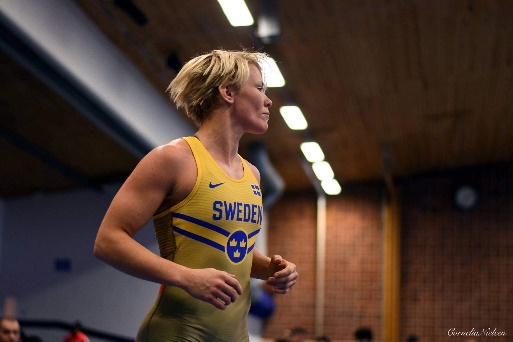 